Техническое задание 107. Обработка указания первоначальной партии.Требуется создать новую обработку. Называется обработка: Выявление первоначальных партий.Работать должно так:Открываем обработку, выбираем, загружаем файл ХLS, вида: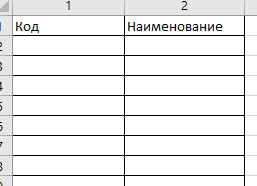 Где: Код – это номер партии.Наименование – это наименование партии.(Как в справочнике Партии)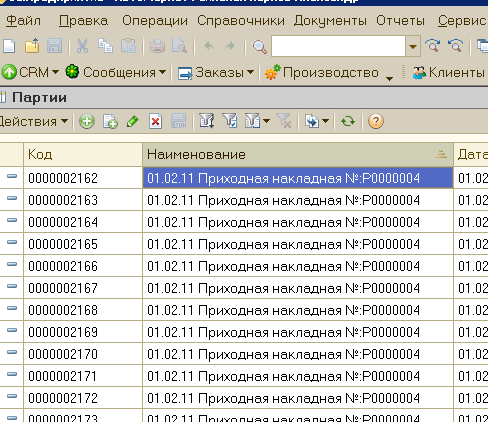 В файле может быть заполнен или 1 столбец или 2й, или оба, или вразнобой, где-то код, где-то наименование.Будем заполнять файл отсюда: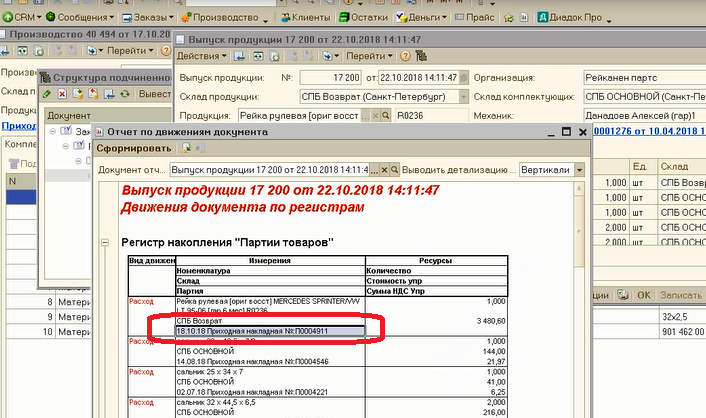 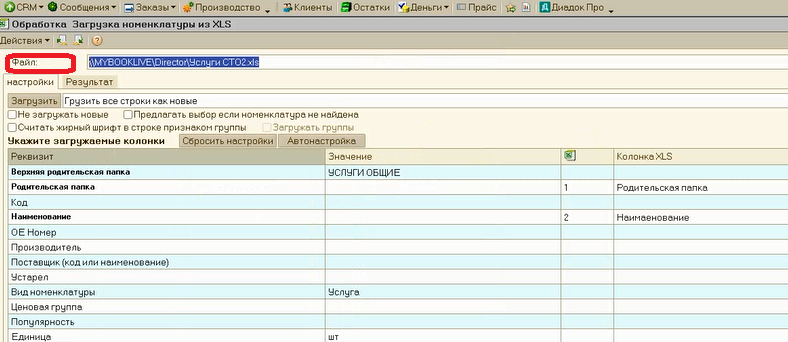 Файл распознается.             Жмем: Загрузить: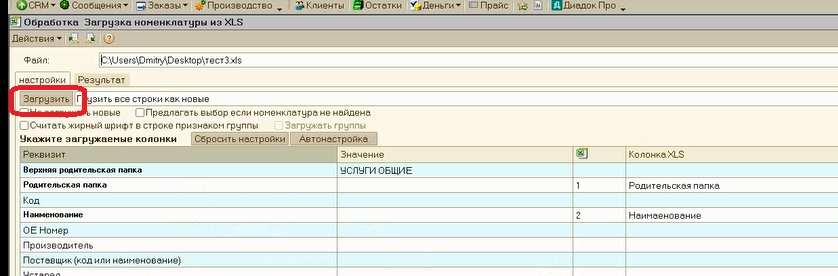 Во вкладке Результат получаем табличку, которую можно будет выгрузить в Эксель: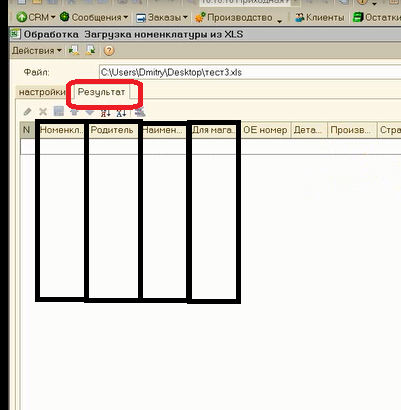 Таблица результатов содержит столбцы: Наименование первоначальной партии, Стоимость первоначальной партии, дату создания первоначальной партии (дата производства, дата оприходования), месяц первоначальной партии (из даты берется).Выгружаем в Эксель через Вывести список.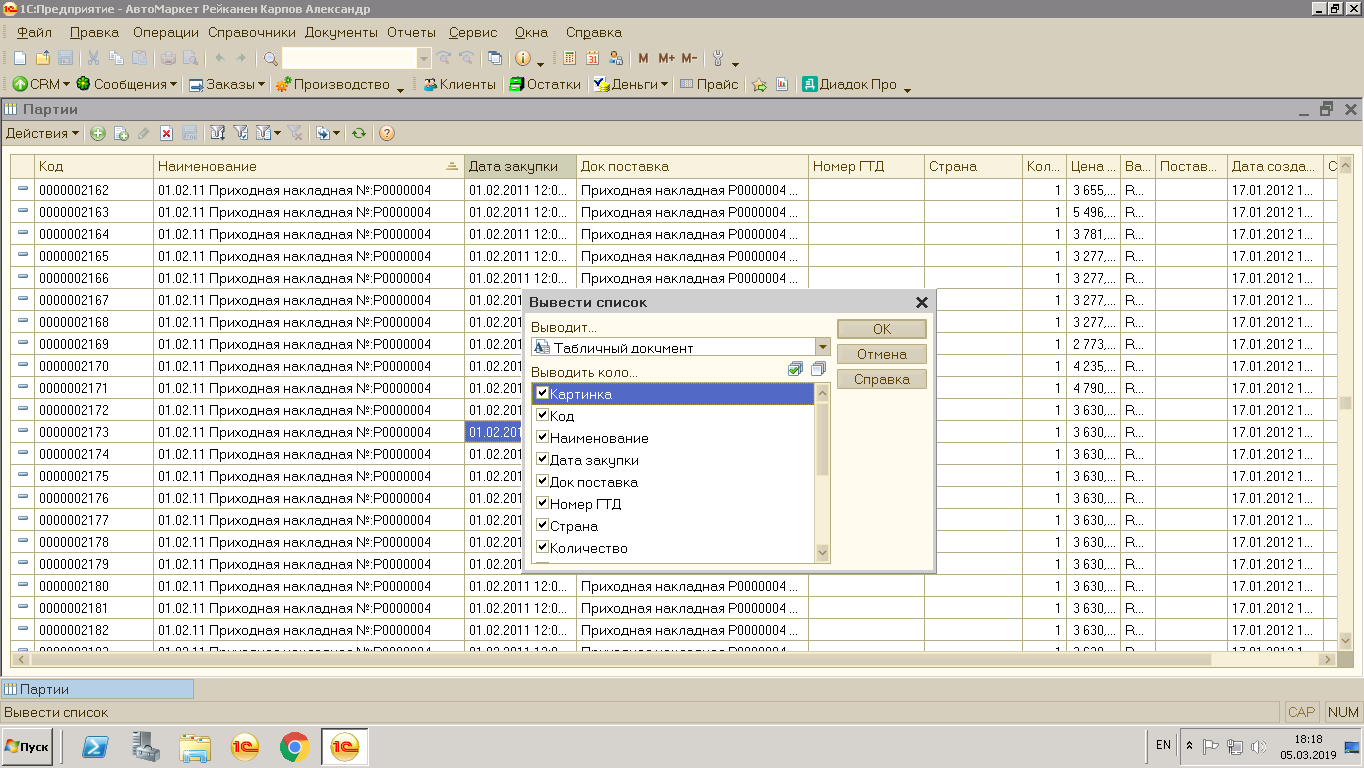 